Чем заняться с детьми по музыкальному воспитанию в период самоизоляции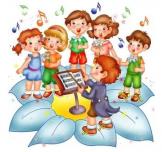 Как организовать жизнь дошкольника в условиях самоизоляции на дому?– Во-первых, обратите внимание на организацию пространства – доступность: как расставлена мебель, где лежат игрушки, насколько они в реальном доступе для ребенка. Если вдруг полка или какое-то оборудование оказывается для ребенка недоступным, то он к нему не обратится. Он будет ходить за взрослыми по пятам и ныть, чтобы с ним поиграли. В таком случае, он никогда сам себя не займет. Доступность – это один из критериев качества, который мы используем при оценке дошкольных образовательных учреждений, и это действительно очень важно.Во-вторых, у ребенка должна быть возможность уединиться. Сейчас у нас в квартирах оказались внезапно и папа, и мама, и все родственники, которые раньше ходили на работу. Конечно, не все пространства позволяют каждому уйти в свою комнату. Но важно подумать о том, чтобы у ребенка был свой уголочек, в котором он может уединиться и уйти от суеты и шума. Дошкольник не всегда может чутко реагировать на собственное состояние. Он не придет и не скажет: "Мам, не могли бы вы разговаривать немного потише. Я устал". Нет, мы скорее увидим его усталость в плохом поведении, в плохом сне, может быть, в повышенной скандальности.  В связи со сложившейся ситуацией, в режиме самоизоляции дети находятся дома и не имеют возможности получать знания в рамках детского сада. Для развития интереса к музыке необходимо создать дома условия, музыкальный уголок, где бы ребёнок мог послушать музыку, поиграть в развивающие музыкально-дидактические игры, поигратьна детских музыкальных инструментах. Мы предлагаем родителям разнообразить нахождение своих детей дома, вместе с ними окунуться в мир музыки и провести время с пользой.
Рекомендации для детей и родителей подготовительной к школе группы:детям подготовительной к школе группы можно начать с прослушивания музыкальных произведенийhttps://youtu.be/fpQUwq2V_Hc
https://youtu.be/s_Xe59rTR_g
https://youtu.be/--LrbA3_pLI
https://youtu.be/cqTw5vQvtu4далее распеваемсяhttps://youtu.be/zN5czDUFxqY
https://youtu.be/c5T2n0sT1SA
https://youtu.be/NsOhnp0Hm2c
https://youtu.be/V0W03vQEHL0
https://youtu.be/E33mA5PaYj4учим понравившуюся песенкуhttps://youtu.be/gfx1_4xoOso
https://youtu.be/qTfisRXe_Kw
https://youtu.be/ibZOs-RQZ1M
https://youtu.be/s-1zbebBJDoразминка и танцыhttps://youtu.be/zsmODnF3dW4
https://youtu.be/b0lnHl0cxGo
https://youtu.be/7ELMG_9fVeY
https://youtu.be/hroHApWK578
https://youtu.be/t-jaP5EObEk
https://youtu.be/7WrGbuA0OVg• заканчиваем игройhttps://youtu.be/Pn-XYp5vdu4
https://youtu.be/I6dkLxSrPX8
https://youtu.be/jAd4pYDM1T8Чтобы весело и интересно заниматься с ребенком, вовсе не обязательно выделять специальное время. Такие простые игры, песенки не будут отрывать вас от домашних дел и, в то же время, принесут много пользы вашим детям.Главное, чтобы вам было интересно и весело вместе.Удачи ВАМ! Ваши музыкальные руководители!